ΘΕΜΑ: Ονόματα και Πρόγραμμα τριήμερου Ιδρυτικού Επιμορφωτικού Σεμιναρίου του Εθνικού Θεματικού Δικτύου Περιβαλλοντικής Εκπαίδευσης «Ψηλαφώντας τη μνήμη της γης μέσα από τη γεωποικιλότητα, τα Γεωπάρκα και τις ανθρωπογενείς δραστηριότητες», που συντονίζει το ΚΠΕ ΑνωγείωνΤο ΚΠΕ Ανωγείων, ύστερα από την υπ’ αριθμ. 19920/Δ2/6/2/2018 εγκριτική απόφαση του ΥΠ.Π.Ε.Θ. για την ίδρυση του Εθνικού Θεματικού Δικτύου του ΚΠΕ Ανωγείων, διοργανώνει σε συνεργασία με την Περιφέρεια Κρήτης, τον Δήμο Ανωγείων και το ΑΚΟΜΜ, το Παγκόσμιο Γεωπάρκο του Ψηλορείτη τριήμερο Ιδρυτικό Επιμορφωτικό Σεμινάριο για το Εθνικό Θεματικό Δίκτυο Π.Ε. του ΚΠΕ Ανωγείων με θέμα:«Ψηλαφώντας τη μνήμη της γης μέσα από τη γεωποικιλότητα, τα Γεωπάρκα και τις ανθρωπογενείς δραστηριότητες».Το σεμινάριο θα πραγματοποιηθεί την Παρασκευή 11 Μαΐου, το Σάββατο 12 Μαΐου και την Κυριακή 13 Μαΐου 2018 στις εγκαταστάσεις του ΚΠΕ Ανωγείων και στην ευρύτερη περιοχή του Γεωπάρκου του Ψηλορείτη. Η έναρξη του σεμιναρίου ορίζεται στις 16:30 της Παρασκευής και η λήξη στις 14:30 το μεσημέρι της Κυριακής.Το σεμινάριο υλοποιείται στο πλαίσιο της Πράξης «ΚΕΝΤΡΑ ΠΕΡΙΒΑΛΛΟΝΤΙΚΗΣ ΕΚΠΑΙΔΕΥΣΗΣ (ΚΠΕ)-ΠΕΡΙΒΑΛΛΟΝΤΙΚΗ ΕΚΠΑΙΔΕΥΣΗ» υλοποιείται μέσω του Επιχειρησιακού Προγράμματος «ΑΝΑΠΤΥΞΗ ΑΝΘΡΩΠΙΝΟΥ ΔΥΝΑΜΙΚΟΥ, ΕΚΠΑΙΔΕΥΣΗ ΚΑΙ ΔΙΑ ΒΙΟΥ ΜΑΘΗΣΗ» με τη συγχρηματοδότηση της Ελλάδας και της Ευρωπαϊκής Ένωσης.Στόχοι του Σεμιναρίου είναι: Να γνωρίσουν στη σημασία της γεωποικιλότητας και των Γεωπάρκων και τη σημασία της ανάδειξής στους, καθώς τελούν υπό την αιγίδα της UNESCOΗ ανάδειξη της φυσικής κληρονομιάς του Γεωπάρκου του Ψηλορείτη.Η σύνδεση των γεωλογικών χαρακτηριστικών του Γεωπάρκου με τον ενδημισμό της περιοχής και τη διαμόρφωση του πολιτισμού.Η ενημέρωση για τους κινδύνους που απειλούν την γεωποικιλότητα.Να  ανακαλύψουν βιωματικά την ποικιλομορφία της ζωής στους γεώτοπουςΝα αντιληφθούν πώς τα μορφολογικά χαρακτηριστικά του τόπου διαμορφώνουν τον πολιτισμό αλλά και το χαρακτήρα των κατοίκωνΝα αναλάβουν πρωτοβουλίες και δράσεις αρχικά σε τοπικό επίπεδο, να συνεργαστούν σε επίπεδο σχολείων, να παράξουν προτάσεις, να ανταλλάξουν ιδέες, ώστε να γίνουν οι αυριανοί ενεργοί πολίτες που θα διαχειριστούν αυτές τις περιοχέςΝα υπάρξει συνεργασία με σχολεία του εξωτερικού που βρίσκονται σε ανάλογες περιοχέςΗ προώθηση των δραστηριοτήτων του Εθνικού Θεματικού Δικτύου Περιβαλλοντικής Εκπαίδευσης, η διάχυση καλών πρακτικών και η ανταλλαγή ιδεών των μελών του Δικτύου. Θεματικές ΕνότητεςΓεωποικιλότητα και γεωλογική κληρονομιάΚαρστικά τοπία και ΓεώτοποιΝερό και ΠετρώματαΘέσεις ΑπολιθωμάτωνΓεωποικιλότητα και ΒιοποικιλότηταΓεωποικιλότητα και Φυσικοί ΠόροιΓεωποικιλότητα και Τοπική αρχιτεκτονικήΓεωποικιλότητα και ΠολιτισμόςΓεωποικιλότητα και ανθρωπογενείς δραστηριότητες-παρεμβάσειςΓεωποικιλότητα και Τοπικά  Προϊόντα Γεωποικιλότητα και Περιβαλλοντική Εκπαίδευση Ο Ευρωπαϊκός και διεθνής χαρακτήρας των ΓεωπάρκωνΜορφές Αναγλύφου-Μύθοι&Θρύλοι, ΤοπωνύμιαΓεωποικιλότητα και φυσικές καταστροφές-κλιματική αλλαγήΟρθές παραδοσιακές πρακτικές και γεωποικιλότηταΓεωποικιλότητα , βιώσιμη ανάπτυξη και εναλλακτικός τουρισμόςΨηφιακή χαρτογράφηση αναγλύφουΤο σεμινάριο απευθύνεται σε ογδόντα (80)εκπαιδευτικούς όλης της χώρας και πιο συγκεκριμένα, κατά προτεραιότητα:Α) Σε εκπαιδευτικούς Α/θμιας και Β/θμιας Εκπαίδευσης που τα σχολεία τους είναι ενταγμένα στο Δίκτυο.Β) Στα μέλη της Συντονιστικής Επιτροπής και Παιδαγωγικής Ομάδας του Δικτύου. Γ) Σε Υπευθύνους Σχολικών Δραστηριοτήτων και Περιβαλλοντικής Εκπαίδευσης, ως εκπρόσωποι των συνεργαζόμενων Διευθύνσεων Εκπαίδευσης ή που έχουν σχολεία ενταγμένα στο Δίκτυο.Δ) Σε εκπαιδευτικούς - μέλη των συνεργαζόμενων ΚΠΕ που ήδη συμμετέχουν στο Δίκτυο.Ε) Σε εκπαιδευτικούς Α/θμιας και Β/θμιας Εκπαίδευσης που επιθυμούν να ενταχθούν στο Δίκτυο και υλοποιούν κατά το τρέχον σχολικό έτος περιβαλλοντικά προγράμματα σχετικά με τις θεματικές του Δικτύου, εφόσον υπάρχουν κενές θέσεις.ΣΤ) Σε εκπαιδευτικούς Α/θμιας και Β/θμιας Εκπ/σης των νομών εμβέλειας του ΚΠΕ Ανωγείων  που ενδιαφέρονται για το θέμα, εφόσον υπάρχουν κενές θέσεις.Για τους συμμετέχοντες εκπαιδευτικούς των σχολικών μονάδων και τους Υπευθύνους Σχολικών Δραστηριοτήτων ή Περιβαλλοντικής Εκπαίδευσης, θα καλυφθούν: η διαμονή, η διατροφή και η μετακίνηση στα πεδία από το τεχνικό δελτίο του ΚΠΕ Ανωγείων και από άλλους φορείς. Η διαμονή θα είναι στον ξενώνα της Μαθητικής Εστίας του ΚΠΕ Ανωγείων σε τρίκλινα δωμάτια και σε τοπικά ξενοδοχεία. Τα έξοδα μετακίνησής τους θα επιβαρύνουν τους ίδιους και όχι το ΚΠΕ Ανωγείων ή την υπηρεσία τους.Για τους συμμετέχοντες από τα ΚΠΕ (εκπρόσωποι ΚΠΕ ή μέλη της Συντονιστικής Επιτροπής και Παιδαγωγικής Ομάδας του Δικτύου), η διαμονή και η μετακίνησή τους θα καλυφθούν από τα τεχνικά δελτία των οικείων ΚΠΕ ή τις διαχειριστικές τους επιτροπές, ενώ η διατροφή τους και η μετακίνηση στα πεδία, από το ΚΠΕ Ανωγείων και από άλλους φορείς. Για τους συμμετέχοντες εισηγητές που δεν ανήκουν στο ΥΠ.Π.Ε.Θ θα καλυφθούν η διαμονή, η διατροφή και η μετακίνηση στα πεδία από το τεχνικό δελτίο του ΚΠΕ Ανωγείων και από άλλους φορείς. Τα έξοδα μετακίνησής τους θα επιβαρύνουν τους ίδιους και όχι το ΚΠΕ Ανωγείων.Το ΚΠΕ Ανωγείων αναλαμβάνει να καλύψει τα έξοδα του σεμιναρίου από το Τ.Δ.Ε. του με φορέα υλοποίησης των έργων το ΙΝΕΔΙΒΙΜ και από άλλους φορείς ως εξής:Από το Τεχνικό Δελτίο του ΚΠΕ Ανωγείων θα καλυφθούν: To γεύμα  (Παρασκευή και Κυριακή) για όλους τους συμμετέχοντες στο εστιατόριο της Μαθητικής Εστίας του ΚΠΕ Ανωγείων ή σε εστιατόριο της περιοχής. Τα πρωινά γεύματα για τους διαμένοντες στον ξενώνα της Μαθητικής Εστίας του ΚΠΕ Ανωγείων (Σάββατο και Κυριακή ).Η δαπάνη για καφέ-βουτήματα για όλους τους συμμετέχοντες (Παρασκευή). Από άλλους φορείς Περιφέρεια Κρήτης και Δήμο Ανωγείων θα καλυφθούν:Η διαμονή των εκπαιδευτικών των σχολικών μονάδων και των Υπευθύνων Σχολικών Δραστηριοτήτων ή Περιβαλλοντικής Εκπαίδευσης σε ξενοδοχεία της περιοχής.Η δαπάνη μετακίνησης των συμμετεχόντων στα πεδία.Ένα δείπνο θα καλυφτεί από Δήμο Ανωγείων.Τα μέλη Π.Ο. των συνεργαζόμενων ΚΠΕ θα καλύψουν από τα τεχνικά δελτία και την διαχειριστική επιτροπή των οικείων ΚΠΕ την μετακίνηση τους και την διαμονή τους.ΣΥΝΗΜΜΕΝΑ:Α) ΠΙΝΑΚΑΣ 1: ΕΚΠΑΙΔΕΥΤΙΚΟΙ ΠΡΩΤΟΒΑΘΜΙΑΣ (ΤΑΚΤΙΚΟΙ)Β) ΠΙΝΑΚΑΣ 2: ΕΚΠΑΙΔΕΥΤΙΚΟΙ ΠΡΩΤΟΒΑΘΜΙΑΣ (ΑΝΑΠΛΗΡΩΜΑΤΙΚΟΙ)Γ) ΠΙΝΑΚΑΣ 3: ΕΚΠΑΙΔΕΥΤΙΚΟΙ ΔΕΥΤΕΡΟΒΑΘΜΙΑΣ (ΤΑΚΤΙΚΟΙ)Δ) ΠΙΝΑΚΑΣ 4: ΕΚΠΑΙΔΕΥΤΙΚΟΙ ΔΕΥΤΕΡΟΒΑΘΜΙΑΣ(ΑΝΑΠΛΗΡΩΜΑΤΙΚΟΙ)Ε) ΠΙΝΑΚΑΣ 5: ΜΕΛΗ ΣΥΝΤΟΝΙΣΤΙΚΗΣ ΕΠΙΤΡΟΠΗΣΣΤ) ΠΙΝΑΚΑΣ 6: ΜΕΛΗ Π.Ο. ΣΥΝΕΡΓΑΖΟΜΕΝΩΝ ΚΠΕΖ) ΠΙΝΑΚΑΣ 7: ΥΠΕΥΘΥΝΟΙ ΣΧΟΛ. ΔΡΑΣΤ/ΤΩΝ – ΠΕΡ/ΚΗΣ ΕΚΠ/ΣΗΣΗ) ΠΙΝΑΚΑΣ 8: ΕΙΣΗΓΗΤΕΣ ΚΑΙ ΣΥΝΤΟΝΙΣΤΕΣ ΕΡΓΑΣΤΗΡΙΩΝΘ) ΠΙΝΑΚΑΣ 10: ΠΙΝΑΚΑΣ  ΜΕΤΑΚΙΝΗΣΕΩΝΙ) ΠΡΟΓΡΑΜΜΑΠΙΝΑΚΑΣ 1: ΤΑΚΤΙΚΟΙ ΕΚΠΑΙΔΕΥΤΙΚΟΙ ΠΡΩΤΟΒΑΘΜΙΑΣ(Αλφαβητική ονομαστική ταξινόμηση)ΠΙΝΑΚΑΣ 2: ΑΝΑΠΛΗΡΩΜΑΤΙΚΟΙ ΕΚΠΑΙΔΕΥΤΙΚΟΙ ΠΡΩΤΟΒΑΘΜΙΑΣ
(Αλφαβητική ονομαστική ταξινόμηση)ΠΙΝΑΚΑΣ 3: ΤΑΚΤΙΚΟΙ ΕΚΠΑΙΔΕΥΤΙΚΟΙ ΔΕΥΤΕΡΟΒΑΘΜΙΑΣ(Αλφαβητική ονομαστική ταξινόμηση)ΠΙΝΑΚΑΣ 4: ΑΝΑΠΛΗΡΩΜΑΤΙΚΟΙ ΕΚΠΑΙΔΕΥΤΙΚΟΙ ΔΕΥΤΕΡΟΒΑΘΜΙΑΣ (Αλφαβητική ονομαστική ταξινόμηση)ΠΙΝΑΚΑΣ 5: ΜΕΛΗ ΣΥΝΤΟΝΙΣΤΙΚΗΣ ΕΠΙΤΡΟΠΗΣΠΙΝΑΚΑΣ 6: ΜΕΛΗ ΠΑΙΔΑΓΩΓΙΚΗΣ ΟΜΑΔΑΣΠΙΝΑΚΑΣ 7: ΥΠΕΥΘΥΝΟΙ ΣΧΟΛΙΚΩΝ ΔΡΑΣΤΗΡΙΟΤΗΤΩΝ - ΠΕΡ/ΚΗΣ ΕΚΠ/ΣΗΣΠΙΝΑΚΑΣ 8: ΜΕΛΗ Π.Ο. ΣΥΝΕΡΓΑΖΟΜΕΝΩΝ ΚΠΕΠΙΝΑΚΑΣ 9: ΕΙΣΗΓΗΤΕΣ ΚΑΙ ΣΥΝΤΟΝΙΣΤΕΣ ΕΡΓΑΣΤΗΡΙΩΝ  ΠΡΟΓΡΑΜΜΑΠαρασκευή 11 Μαΐου 2018ΑπόγευμαΈναρξη Σεμιναρίου16:30-17:00	Προσέλευση – Εγγραφές17:00-17:30	Χαιρετισμοί εκπροσώπων φορέων17:30-17:45	«Στόχοι ίδρυσης Δικτύου για την γεωποικιλότητα: H Περιβαλλοντική Εκπαίδευση στο Γεωπάρκο του Ψηλορείτη»Ζαχαρένια Κεφαλογιάννη, Υπεύθυνη ΚΠΕ Ανωγείων17:45-18: 15	«Ψηλαφώντας τη μνήμη της γης μέσα  από την γεωποικιλότητα, τα Γεωπάρκα και             		τις ανθρωπογενείς δραστηριότητες: Το Παγκόσμιο Γεωπάρκο του Ψηλορείτη και η       σημασία του Δικτύου των Γεωπάρκων της UNESCO», Δρ. Χαράλαμπος Φασουλάς,     Επιστημονικός Υπεύθυνος του Γεωπάρκου του Ψηλορείτη και στέλεχος του Μουσείου Φυσικής Ιστορίας του Πανεπιστημίου Κρήτη και Αναπληρωτής Συντονιστής του Ευρωπαϊκού Δικτύου των Παγκόσμιων Γεωπάρκων UNESCO.18:15 -18.30	«Γνωρίζοντας το Γεωπάρκο Σητείας και οι εκπαιδευτικές δραστηριότητες στο                         Γεωπάρκο» , Περάκης  Βαγγέλης, Συντονιστής Γεωπάρκου Σητείας18:30- 18:45 	«Γνωρίζοντας το Γεωπάρκο του Χελμού-Βουραϊκού», Χαρίλαος Μοσχόπουλος, Υπεύθυνος ΚΠΕ Κλείτορίας-Ακράτας, Ζωδιάτου Έλενα, αναπλ.Υπεύθυνη ΚΠΕ Κλείτορίας-Ακράτας18.45: 19.00	«Γνωρίζοντας το Γεωπάρκο του Βίκου-Αώου», Φίλιππος Καραμπίνας, Υπεύθυνος ΚΠΕ Κόνιτσας19.00 -19.15	Διάλειμμα-Καφές19:15-19.30	«Η Περιβαλλοντική Εκπαίδευση/Ε.Α.Α στα Παγκόσμια Γεωπάρκα UNESCO στην                           Ελλάδα», Πετρίδου Βαρβάρα , Υπεύθυνη Σχολικών Δραστηριοτήτων ΔΔΕ Β’ Αθήνας19:30-19.45	«Τα σημάδια των γεωμορφολογικών αλλαγών στο τοπικό μας περιβάλλον», Μάρα                           Ελένη , Υπεύθυνη Σχολικών Δραστηριοτήτων ΔΠΕ Αργολίδας19.45-20.00	«Εκπαίδευση για το περιβάλλον και την αειφορία στο γεωλογικό τοπίο της                            Λαυρεωτικής», Καγιάφα Μαρία, (Υπεύθυνη ΚΠΕ Λαυρίου), 	20:00-21.00     Παιχνίδια Γνωριμίας, Π.Ο. ΚΠΕ Ανωγείων-Π.Ο. ΚΠΕ Ιεράπετρας-Νεάπολης21:00	ΔείπνοΣάββατο 12 Μαΐου 201808:00-09:00	Πρωινό 09:00-09:30	Μετάβαση από τα Ανώγεια στο Γεωπάρκο του Ψηλορείτη09:30-12.30	Μελέτη πεδίου: οι γεώτοποι των σπηλαίων,οικοσύστημα, μύθοι και θρύλοι                        Σπήλαιο Σφεντόνη, Σπήλαιο Μελιδονίου12.30-  13.30   Μαργαρίτες: ανθρωπογενείς δραστηριότητες στο Γεωπάρκο του Ψηλορείτη: Η                         τέχνη του πηλού, τα φημισμένα «τσικαλαριά» και η παράδοση αιώνων13.30-15.00     Ελεύθερος χρόνος στο χωριό Μαργαρίτες	15:00–16.30	Μουσείο Αρχαιολογικού Χώρου Ελεύθερνας , Γαβριλάκη Ειρήνη,αρχαιολόγος16.30-17.30	Γεώτοπος πτυχές Βωσάκου17.30-19.30	Μονή Βωσάκου: Συνάντηση Συντονιστικής και Παιδαγωγικής Ομάδας 	 19.30-20.00	Επιστροφή στα Ανώγεια21.30               ΔείπνοΚυριακή 13 Μαΐου 201808:00-09:00	Πρωινό 09:00-09:30	Αναχώρηση για Γεωπάρκο Ψηλορείτη 10.00-14.00 	Μελέτη Πεδίου:                        Καταβόθρες, μιτάτα στην περιοχή Στεφάνα                   	1. Μονοπάτι Αγίου Υακίνθου: Η διαδικασία της τυροκομικής στο πρόγραμμα Π.Ε. του ΚΠΕ Ανωγείων: Επίσκεψη στο σπίτι του βοσκού, ακολουθώντας το μονοπάτι του Αγίου Υακίνθου" Π.Ο. ΚΠΕ Ανωγείων(Κεφαλογιάννη Ζαχαρένια – Δραμουντάνη Ασημένια – Δακανάλη Ερωφίλη – Καπετάνιου Ελένη)              	2. «Εκπαιδευτικό orienteering στο Γεωπάρκο του Ψηλορείτη», Π.Ο. ΚΠΕ Αρχανών-                            Ρούβα-Γουβών(Μαρτιμινανάκη Άννα, Φανιουδάκη Έλενα, Δερμιτζάκη Ειρήνη)3. «Οι δρόμοι του νερού, εργαστήριο», Παπαδογιαννάκη Κωνσταντίνα, αναπλ. Υπεύθυνη ΚΠΕ Βάμου                    	4. Απολιθώματα στα Πετραδολάκια-Οροπέδιο Νίδας-Ιδαίον Άντρο Π.Ο. ΚΠΕ Ανωγείων (Κεφαλογιάννη Ζαχαρένια – Δραμουντάνη Ασημένια – Δακανάλη Ερωφίλη – Καπετάνιου Ελένη)                       14:00	  	Επιστροφή - Αξιολόγηση σεμιναρίου-Προτάσεις για το Δίκτυο14:00-14:30	Γεύμα 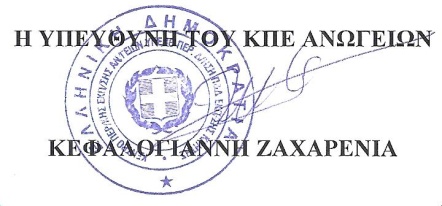 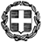 ΕΛΛΗΝΙΚΗ ΔΗΜΟΚΡΑΤΙΑΥΠΟΥΡΓΕΙΟ ΠΑΙΔΕΙΑΣ ΕΡΕΥΝΑΣ ΚΑΙ ΘΡΗΣΚΕΥΜΑΤΩΝΠΕΡΙΦΕΡΕΙΑΚΗ Δ/ΝΣΗ Π.Ε. & Δ.Ε. ΚΡΗΤΗΣΚΕΝΤΡΟ ΠΕΡΙΒΑΛΛΟΝΤΙΚΗΣ ΕΚΠΑΙΔΕΥΣΗΣ ΑΝΩΓΕΙΩΝ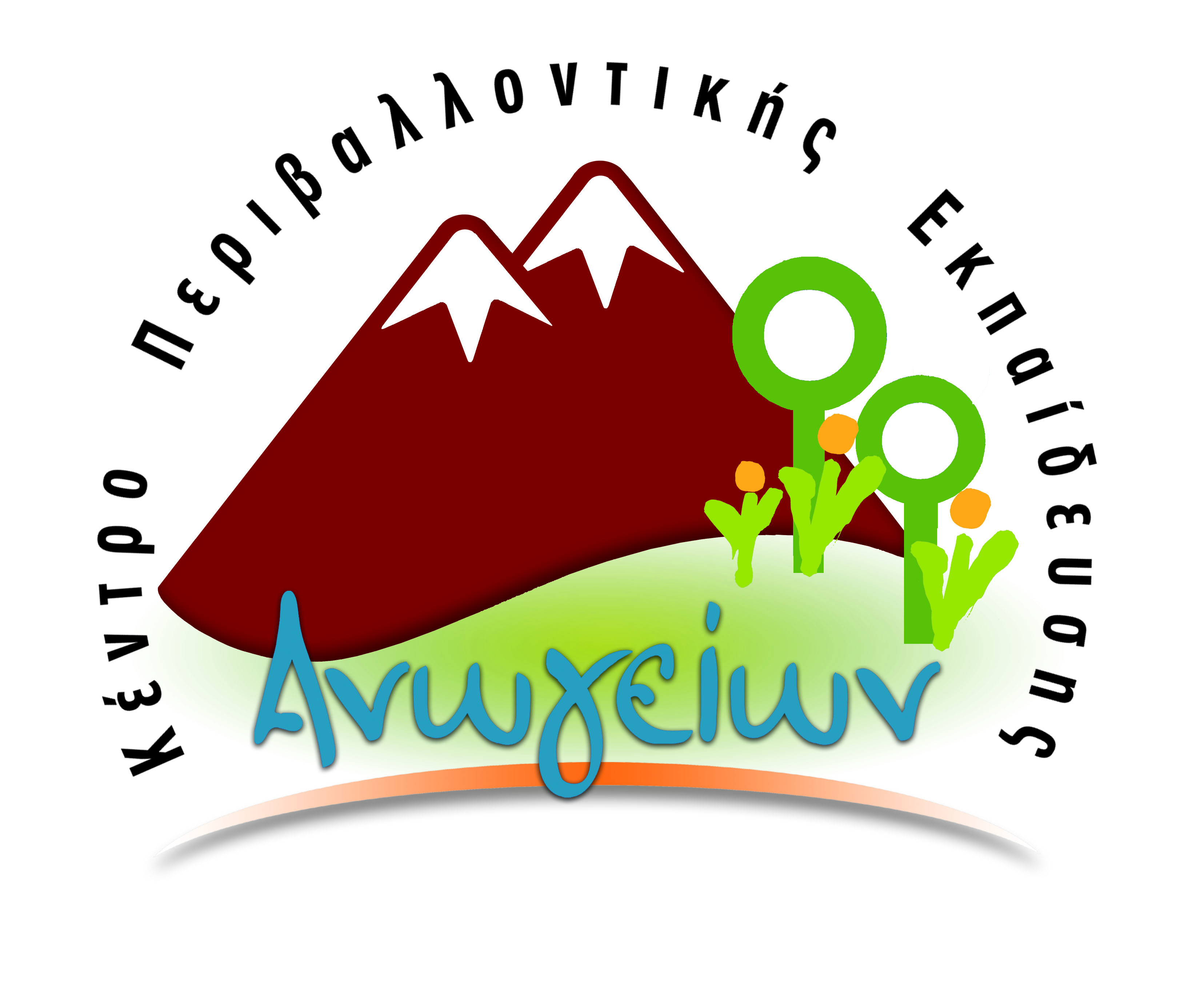 ΕΛΛΗΝΙΚΗ ΔΗΜΟΚΡΑΤΙΑΥΠΟΥΡΓΕΙΟ ΠΑΙΔΕΙΑΣ ΕΡΕΥΝΑΣ ΚΑΙ ΘΡΗΣΚΕΥΜΑΤΩΝΠΕΡΙΦΕΡΕΙΑΚΗ Δ/ΝΣΗ Π.Ε. & Δ.Ε. ΚΡΗΤΗΣΚΕΝΤΡΟ ΠΕΡΙΒΑΛΛΟΝΤΙΚΗΣ ΕΚΠΑΙΔΕΥΣΗΣ ΑΝΩΓΕΙΩΝΑνώγεια,     18 / 04 /2018Αριθ.Πρωτ.  45Ταχ. Δ/νση:Ταχ.Κώδικας:Πληροφορίες:Τηλέφωνο:FAX :E-mail:Ιστοσελίδα:Ανώγεια Ρεθύμνης74051Κεφαλογιάννη ΖαχαρένιαΔραμουντάνη Ασημένια28340-3166228340-31791 mail@kpe-anog.reth.sch.http://www.kpe-anogion.gr/ ΠΡΟΣ:   Υπεύθυνους Σχολ. Δραστ. - Περιβ. Εκπ/σης Α/θμιας και Δ/θμιας της χώρας (δια των οικείων Διευθύνσεων)Α/ΑΟΝΟΜΑΤΕΠΩΝΥΜΟΣΧΟΛΙΚΗ ΜΟΝΑΔΑΔ/ΝΣΗ ΕΚΠ/ΣΗΣΗΜ. ΜΕΤ/ΣΗΣΒΕΛΛΟΠΟΥΛΟΥ ΑΝΤΙΓΟΝΗ1ο ΠΕΙΡΑΜΑΤΙΚΟ Δ.Σ. ΡΟΔΟΥΑ/ΘΜΙΑ ΔΩΔΕΚΑΝΗΣΟΥ4ΓΙΑΝΝΟΠΟΥΛΟΥ ΔΙΟΝΥΣΙΑ10ο Δ.Σ. ΡΕΘΥΜΝΟΥΑ/ΘΜΙΑ ΡΕΘΥΜΝΗΣ3ΔΕΛΗΓΙΑΝΝΙΔΗ ΒΕΝΕΤΙΑ35ο ΝΗΠ. ΑΧΑΡΝΩΝΑ/ΘΜΙΑ ΑΝΑΤ. ΑΤΤΙΚΗΣ4ΔΗΜΟΥ ΕΥΗ2ο ΝΗΠ. ΧΑΝΙΩΝΑ/ΘΜΙΑ ΧΑΝΙΩΝ3ΔΡΑΖΙΝΟΥ ΙΩΑΝΝΑ16ο Δ.Σ. ΛΑΜΙΑΣΑ/ΘΜΙΑ ΦΘΙΩΤΙΔΑΣ4ΗΛΙΟΠΟΥΛΟΣ ΚΩΝΣΤΑΝΤΙΝΟΣΔ.Σ. ΓΛΥΦΑΔΑΣ ΔΩΡΙΔΟΣΑ/ΘΜΙΑ ΦΩΚΙΔΑΣ4ΚΑΡΜΙΡΗ ΑΛΕΞΑΝΔΡΑ16ο Δ.Σ. ΛΑΜΙΑΣΑ/ΘΜΙΑ ΦΘΙΩΤΙΔΑΣ4ΚΑΣΤΡΙΝΑΚΗ ΑΝΑΣΤΑΣΙΑ3ο Δ.Σ. ΧΑΝΙΩΝΑ/ΘΜΙΑ ΧΑΝΙΩΝ3ΚΑΤΣΑΡΗΣ ΗΡΑΚΛΗΣΔ.Σ. ΠΛΑΚΙΑΑ/ΘΜΙΑ ΡΕΘΥΜΝΗΣ3ΚΟΥΤΣΟΥΡΟΥΜΠΗ ΧΡΙΣΤΙΝΑ3ο ΝΗΠ. ΡΕΘΥΜΝΟΥΑ/ΘΜΙΑ ΡΕΘΥΜΝΗΣ3ΛΑΜΠΡΑΚΗ ΚΩΝΣΤΑΝΤΙΝΑΝΗΠ. ΦΕΡΜΩΝΑ/ΘΜΙΑ ΛΑΣΙΘΙΟΥ3ΜΑΝΑΣΑΚΗΣ ΠΕΤΡΟΣΔ.Σ. ΠΡΟΦΗΤΗ ΗΛΙΑΑ/ΘΜΙΑ ΗΡΑΚΛΕΙΟΥ3ΜΠΑΤΣΟΛΑΚΗ ΓΕΩΡΓΙΑ3ο Δ.Σ. ΡΕΘΥΜΝΟΥΑ/ΘΜΙΑ ΡΕΘΥΜΝΗΣ3ΜΠΟΥΚΟΥΒΑΛΑΣ ΧΡΗΣΤΟΣΔ.Σ. ΜΑΛΩΝΑ/ΘΜΙΑ ΛΑΣΙΘΙΟΥ3ΜΠΟΥΜΠΟΝΑΡΗ ΦΑΝΗΔ.Σ. ΚΟΛΥΜΒΑΡΙΟΥΑ/ΘΜΙΑ ΧΑΝΙΩΝ3ΝΤΑΓΙΑΝΤΑ ΑΡΤΕΜΙΣ2ο Δ.Σ. ΑΓΙΟΥ ΝΙΚΟΛΑΟΥΑ/ΘΜΙΑ ΛΑΣΙΘΙΟΥ3ΟΡΦΑΝΑΚΗ ΑΓΑΠΗ11ο Δ.Σ. ΧΑΝΙΩΝΑ/ΘΜΙΑ ΧΑΝΙΩΝ3ΠΑΓΩΝΙΔΗΣ ΕΥΑΓΓΕΛΟΣ8ο Δ.Σ. ΧΑΝΙΩΝΑ/ΘΜΙΑ ΧΑΝΙΩΝ3ΠΑΠΑΓΕΩΡΓΙΟΥ ΑΙΚΑΤΕΡΙΝΗ13ο Δ.Σ. ΧΑΛΑΝΔΡΙΟΥΑΘΜΙΑ Β’ ΑΘΗΝΑΣ4ΠΑΠΑΔΟΠΟΥΛΟΥ ΕΛΕΝΗ1ο Δ.Σ. ΝΕΑΣ ΙΩΝΙΑΣΑΘΜΙΑ Β’ ΑΘΗΝΑΣ4ΠΑΣΠΑΡΑΚΗΣ ΙΩΑΝΝΗΣΔ.Σ. ΦΕΡΜΩΝΑ/ΘΜΙΑ ΛΑΣΙΘΙΟΥ3ΠΟΥΛΟΥ ΚΩΝΣΤΑΝΤΙΝΑΔ.Σ. ΠΛΑΚΙΑΑ/ΘΜΙΑ ΡΕΘΥΜΝΗΣ3ΠΡΑΤΣΙΝΗ ΜΑΡΙΑ2ο Δ.Σ. ΑΓΙΟΥ ΝΙΚΟΛΑΟΥΑ/ΘΜΙΑ ΛΑΣΙΘΙΟΥ3ΡΟΥΣΣΟΥ ΜΑΡΙΑΣΧΟΛΕΙΟ ΕΥΡΩΠΑΪΚΗΣ ΠΑΙΔΕΙΑΣΑ/ΘΜΙΑ ΗΡΑΚΛΕΙΟΥ3ΣΚΟΥΦΑΣ ΚΩΝΣΤΑΝΤΙΝΟΣΔ.Σ. ΜΑΛΩΝΑ/ΘΜΙΑ ΛΑΣΙΘΙΟΥ3ΣΤΟΥΜΠΙΔΗ ΑΝΝΑ33ο ΝΗΠ. ΗΡΑΚΛΕΙΟΥΑ/ΘΜΙΑ ΗΡΑΚΛΕΙΟΥ3ΤΕΡΖΗΣ ΑΝΤΩΝΙΟΣ7ο Δ.Σ. ΤΡΙΠΟΛΗΣΑ/ΘΜΙΑ ΑΡΚΑΔΙΑΣ4ΤΣΟΥΓΗΣ ΑΛΕΞΑΝΔΡΟΣ7ο Δ.Σ. ΤΡΙΠΟΛΗΣΑ/ΘΜΙΑ ΑΡΚΑΔΙΑΣ4ΦΙΛΙΠΠΑΚΗ ΑΜΑΛΙΑΣΧΟΛΕΙΟ ΕΥΡΩΠΑΪΚΗΣ ΠΑΙΔΕΙΑΣΑ/ΘΜΙΑ ΗΡΑΚΛΕΙΟΥ3ΧΡΥΣΑΓΗ ΜΑΡΙΑ9ο Δ.Σ. ΗΡΑΚΛΕΙΟΥΑ/ΘΜΙΑ ΗΡΑΚΛΕΙΟΥ3Α/ΑΟΝΟΜΑΤΕΠΩΝΥΜΟΣΧΟΛΙΚΗ ΜΟΝΑΔΑΔ/ΝΣΗ ΕΚΠ/ΣΗΣΗΜ. ΜΕΤ/ΣΗΣΑΛΕΞΑΚΗ ΕΛΕΝΗ2ο ΝΗΠ. ΡΕΘΥΜΝΟΥΑ/ΘΜΙΑ ΡΕΘΥΜΝΗΣ3ΑΝΤΩΝΙΑΔΗ ΓΕΩΡΓΙΑΔ.Σ. ΜΟΧΟΥΑ/ΘΜΙΑ ΗΡΑΚΛΕΙΟΥ3ΑΝΥΦΑΝΤΑΚΗ ΚΑΛΛΙΟΠΗ14ο Δ.Σ. ΗΡΑΚΛΕΙΟΥΑ/ΘΜΙΑ ΗΡΑΚΛΕΙΟΥ3ΓΙΑΝΝΟΠΟΥΛΟΥ ΓΑΛΗΝΗΔ.Σ. ΜΥΡΤΟΥΑ/ΘΜΙΑ ΛΑΣΙΘΙΟΥ3ΓΚΟΡΟΣ ΔΗΜΗΤΡΙΟΣΔ.Σ. ΑΠΟΣΤΟΛΩΝΑ/ΘΜΙΑ ΡΕΘΥΜΝΗΣ3ΓΡΑΒΒΑΝΗ ΕΛΕΝΗ1ο ΕΙΔΙΚΟ Δ.Σ. ΧΑΝΙΩΝΑ/ΘΜΙΑ ΧΑΝΙΩΝ3ΓΡΗΓΟΡΑΚΗΣ ΑΠΟΣΤΟΛΟΣΔ.Σ. ΑΓΙΑΣ ΠΕΛΑΓΙΑΣΑ/ΘΜΙΑ ΗΡΑΚΛΕΙΟΥ3ΔΑΣΚΑΛΑΚΗ ΕΜΜΑΝΟΥΕΛΑΔ.Σ. ΝΕΑΣ ΑΝΑΤΟΛΗΣΑ/ΘΜΙΑ ΛΑΣΙΘΙΟΥ3ΔΕΔΗ ΠΟΛΥΞΕΝΗ3ο ΝΗΠ. ΝΕΑΣ ΚΥΔΩΝΙΑΣΑ/ΘΜΙΑ ΧΑΝΙΩΝ3ΔΕΡΜΕΝΤΖΗ ΚΟΡΙΝΑΔ.Σ. ΠΡΙΝΕΑ/ΘΜΙΑ ΡΕΘΥΜΝΗΣ3ΔΙΑΜΑΝΤΗΣ ΠΑΝΑΓΙΩΤΗΣ33ο Δ.Σ. ΗΡΑΚΛΕΙΟΥΑ/ΘΜΙΑ ΗΡΑΚΛΕΙΟΥ3ΔΙΧΑΛΑ ΕΛΕΝΗ1ο Δ.Σ. ΑΝΩΓΕΙΩΝΑ/ΘΜΙΑ ΡΕΘΥΜΝΗΣ3ΔΟΪΚΑ ΝΙΚΟΛΕΤΤΑ - ΜΑΡΙΑΔ.Σ. ΚΑΤΩ ΧΩΡΙΟΥΑ/ΘΜΙΑ ΛΑΣΙΘΙΟΥ3ΖΕΣΤΑ ΧΡΙΣΤΙΑΝΑ15ο Δ.Σ. ΡΕΘΥΜΝΟΥΑ/ΘΜΙΑ ΡΕΘΥΜΝΗΣ3ΖΩΓΡΑΦΑΚΗ ΜΑΡΙΑ15ο Δ.Σ. ΗΡΑΚΛΕΙΟΥΑ/ΘΜΙΑ ΗΡΑΚΛΕΙΟΥ3ΙΕΡΑΠΕΤΡΙΤΗ ΑΙΚΑΤΕΡΙΝΗ18ο Δ.Σ. ΗΡΑΚΛΕΙΟΥΑ/ΘΜΙΑ ΗΡΑΚΛΕΙΟΥ3ΚΑΛΑΜΑΡΑ ΠΑΝΑΓΙΩΤΑ2ο Δ.Σ. ΚΡΟΥΣΩΝΑΑ/ΘΜΙΑ ΗΡΑΚΛΕΙΟΥ3ΚΑΛΟΓΗΡΟΥ ΑΛΚΜΗΝΗ5ο Δ.Σ. ΙΕΡΑΠΕΤΡΑΣΑ/ΘΜΙΑ ΛΑΣΙΘΙΟΥ3ΚΑΝΑΡΙΑ ΧΡΙΣΤΙΝΑ2ο Δ.Σ. ΙΕΡΑΠΕΤΡΑΣΑ/ΘΜΙΑ ΛΑΣΙΘΙΟΥ3ΚΑΣΜΙΡΛΗ ΜΑΡΙΑΣΧΟΛΕΙΟ ΕΥΡΩΠΑΪΚΗΣ ΠΑΙΔΕΙΑΣΑ/ΘΜΙΑ ΗΡΑΚΛΕΙΟΥ3ΚΑΤΣΙΟΡΙΔΟΥ ΚΥΡΙΑΚΗ1ο ΕΙΔΙΚΟ Δ.Σ. ΧΑΝΙΩΝΑ/ΘΜΙΑ ΧΑΝΙΩΝ3ΚΕΛΑΪΔΗ ΜΑΡΙΑΔ.Σ. ΚΑΤΩ ΑΣΙΤΩΝΑ/ΘΜΙΑ ΗΡΑΚΛΕΙΟΥ3ΚΟΝΤΟΣΙΩΖΙΟΥ ΕΛΠΙΔΑ2ο Δ.Σ. ΑΓΙΑΣ ΜΑΡΙΝΑΣΑ/ΘΜΙΑ ΗΡΑΚΛΕΙΟΥ3ΚΟΡΚΟΥ ΕΛΕΥΘΕΡΙΑ4ο ΝΗΠ. ΧΟΛΑΡΓΟΥΑΘΜΙΑ Β’ ΑΘΗΝΑΣ4ΚΟΥΤΣΟΓΙΑΝΝΗ ΞΑΝΘΗ16ο Δ.Σ. ΛΑΜΙΑΣΑ/ΘΜΙΑ ΦΘΙΩΤΙΔΑΣ4ΚΤΙΣΤΑΚΗ ΜΕΛΠΩ18ο Δ.Σ. ΗΡΑΚΛΕΙΟΥΑ/ΘΜΙΑ ΗΡΑΚΛΕΙΟΥ3ΚΩΝΙΟΥ ΑΝΤΩΝΙΑΝΗΠ. ΚΑΤΩ ΑΣΙΤΩΝΑ/ΘΜΙΑ ΗΡΑΚΛΕΙΟΥ3ΚΩΦΟΥ ΑΝΝΑΝΗΠ. ΓΕΡΑΝΙΟΥΑ/ΘΜΙΑ ΡΕΘΥΜΝΗΣ3ΜΑΛΤΕΖΟΥ ΖΩΗ1ο Δ.Σ. ΠΑΠΑΓΟΥΑΘΜΙΑ Β’ ΑΘΗΝΑΣ4ΜΑΝΑΦΗ ΑΝΑΣΤΑΣΙΑΔ.Σ. ΓΟΥΒΩΝΑ/ΘΜΙΑ ΗΡΑΚΛΕΙΟΥ3ΜΑΝΙΔΑΚΗ ΔΕΣΠΟΙΝΑ30ο Δ.Σ. ΗΡΑΚΛΕΙΟΥΑ/ΘΜΙΑ ΗΡΑΚΛΕΙΟΥ3ΜΕΛΛΙΟΥ ΑΝΝΑΔ.Σ. ΚΑΛΥΒΩΝΑ/ΘΜΙΑ ΧΑΝΙΩΝ3ΜΙΧΑΗΛΙΔΗΣ ΑΝΑΣΤΑΣΙΟΣΔ.Σ. ΒΑΤΟΛΑΚΚΟΥΑ/ΘΜΙΑ ΧΑΝΙΩΝ3ΜΙΧΑΗΛΙΔΗΣ ΠΑΝΤΕΛΗΣΔ.Σ. ΣΤΟΛΩΝΑ/ΘΜΙΑ ΗΡΑΚΛΕΙΟΥ3ΜΙΧΑΛΑΚΗ ΓΕΩΡΓΙΑ34ο Δ.Σ. ΗΡΑΚΛΕΙΟΥΑ/ΘΜΙΑ ΗΡΑΚΛΕΙΟΥ3ΜΠΑΡΚΟΥΛΑΣ ΒΑΣΙΛΕΙΟΣ1ο Δ.Σ. ΑΓΙΟΥ ΝΙΚΟΛΑΟΥΑ/ΘΜΙΑ ΛΑΣΙΘΙΟΥ3ΜΠΕΝΙΟΥΔΑΚΗ ΖΑΜΠΙΑ13ο Δ.Σ. ΡΕΘΥΜΝΟΥΑ/ΘΜΙΑ ΡΕΘΥΜΝΗΣ3ΜΠΙΜΠΙΣΙΔΗΣ ΑΘΑΝΑΣΙΟΣΔ.Σ. ΛΙΒΑΔΙΩΝΑ/ΘΜΙΑ ΡΕΘΥΜΝΗΣ3ΝΙΡΓΙΑΝΑΚΗ ΓΕΩΡΓΙΑ10ο Δ.Σ. ΡΕΘΥΜΝΟΥΑ/ΘΜΙΑ ΡΕΘΥΜΝΗΣ3ΝΤΟΥΛΙΑΣ ΠΑΝΑΓΙΩΤΗΣ Δ.Σ. ΚΟΥΤΣΟΥΡΑΑ/ΘΜΙΑ ΛΑΣΙΘΙΟΥ3ΠΑΝΔΗ ΚΑΤΕΡΙΝΑΔ.Σ. ΑΓΙΟΥ ΝΙΚΟΛΑΟΥ ΡΕΘΥΜΝΗΣΑ/ΘΜΙΑ ΡΕΘΥΜΝΗΣ3ΠΑΠΑΔΑΚΗΣ ΑΝΔΡΕΑΣ39ο Δ.Σ. ΗΡΑΚΛΕΙΟΥΑ/ΘΜΙΑ ΗΡΑΚΛΕΙΟΥ3ΠΑΠΑΔΟΜΑΡΚΕΤΑΚΗ ΕΥΓΕΝΙΑ17ο Δ.Σ. ΧΑΝΙΩΝΑ/ΘΜΙΑ ΧΑΝΙΩΝ3ΠΑΠΑΔΟΠΟΥΛΟΥ ΕΙΡΗΝΗ2ο ΕΙΔΙΚΟ Δ.Σ. ΣΤΕΡΝΩΝΑ/ΘΜΙΑ ΧΑΝΙΩΝ3ΠΑΠΑΝΙΚΟΛΑΟΥ ΖΑΧΑΡΟΥΛΑΔ.Σ. ΔΑΦΝΩΝΑ/ΘΜΙΑ ΗΡΑΚΛΕΙΟΥ3ΠΑΠΑΧΡΥΣΟΣΤΟΜΟΥ ΦΩΤΕΙΝΗΔ.Σ. ΔΑΦΝΩΝΑ/ΘΜΙΑ ΗΡΑΚΛΕΙΟΥ3ΠΕΡΔΙΚΑΚΗ ΜΑΡΙΑ49ο ΝΗΠ. ΗΡΑΚΛΕΙΟΥΑ/ΘΜΙΑ ΗΡΑΚΛΕΙΟΥ3ΠΡΙΝΙΑΝΑΚΗ ΜΑΡΙΑ1ο ΕΙΔΙΚΟ Δ.Σ. ΧΑΝΙΩΝΑ/ΘΜΙΑ ΧΑΝΙΩΝ3ΡΑΧΩΝΗ ΒΑΣΙΛΙΚΗ4ο ΝΗΠ. ΑΓΙΑΣ ΜΑΡΙΝΑΣΑ/ΘΜΙΑ ΗΡΑΚΛΕΙΟΥ3ΡΕΠΠΑ ΕΥΑΓΓΕΛΙΑ2ο Δ.Σ. ΑΡΚΑΛΟΧΩΡΙΟΥΑ/ΘΜΙΑ ΗΡΑΚΛΕΙΟΥ3ΣΑΡΡΑ ΗΛΙΑΝΑΔ/ΝΣΗ Π.Ε. ΗΡΑΚΛΕΙΟΥΑ/ΘΜΙΑ ΗΡΑΚΛΕΙΟΥ3ΣΙΑΣΟΣ ΑΡΙΣΤΕΙΔΗΣΔ.Σ. ΣΤΟΛΩΝΑ/ΘΜΙΑ ΗΡΑΚΛΕΙΟΥ3ΣΙΣΑΜΑΚΗ ΕΛΕΝΗ49ο ΝΗΠ. ΗΡΑΚΛΕΙΟΥΑ/ΘΜΙΑ ΗΡΑΚΛΕΙΟΥ3ΣΟΦΡΩΝΑ ΕΥΣΤΑΘΙΑ4ο ΝΗΠ. ΧΟΛΑΡΓΟΥΑΘΜΙΑ Β’ ΑΘΗΝΑΣ4ΣΠΥΡΙΔΑΚΗΣ ΓΕΩΡΓΙΟΣ15ο Δ.Σ. ΗΡΑΚΛΕΙΟΥΑ/ΘΜΙΑ ΗΡΑΚΛΕΙΟΥ3ΣΤΑΥΡΑΚΑΚΗ ΔΕΣΠΟΙΝΑ4ο Δ.Σ. ΗΡΑΚΛΕΙΟΥΑ/ΘΜΙΑ ΗΡΑΚΛΕΙΟΥ3ΤΑΝΗΣ ΓΡΗΓΟΡΙΟΣ18ο Δ.Σ. ΗΡΑΚΛΕΙΟΥΑ/ΘΜΙΑ ΗΡΑΚΛΕΙΟΥ3ΤΕΡΕΖΑΚΗ ΧΡΥΣΑ3ο Δ.Σ. ΧΑΝΙΩΝΑ/ΘΜΙΑ ΧΑΝΙΩΝ3ΤΟΥΛΑ ΙΩΑΝΝΑ57ο & 9ο Δ.Σ. ΗΡΑΚΛΕΙΟΥΑ/ΘΜΙΑ ΗΡΑΚΛΕΙΟΥ3ΤΣΑΚΝΑΚΗΣ ΘΩΜΑΣΔ.Σ. ΚΑΤΩ ΧΩΡΙΟΥΑ/ΘΜΙΑ ΛΑΣΙΘΙΟΥ3ΤΣΙΑΝΙΚΑ ΒΑΣΙΛΙΚΗΣΧΟΛΕΙΟ ΕΥΡΩΠΑΪΚΗΣ ΠΑΙΔΕΙΑΣΑ/ΘΜΙΑ ΗΡΑΚΛΕΙΟΥ3ΤΣΙΚΡΙΤΣΑΚΗ ΕΛΕΝΗ34ο Δ.Σ. ΗΡΑΚΛΕΙΟΥΑ/ΘΜΙΑ ΗΡΑΚΛΕΙΟΥ3ΤΣΙΠΛΑΚΗ ΙΩΑΝΝΑ16ο Δ.Σ. ΛΑΜΙΑΣΑ/ΘΜΙΑ ΦΘΙΩΤΙΔΑΣ4ΦΑΝΟΥΡΑΚΗ ΑΙΚΑΤΕΡΙΝΗ18ο Δ.Σ. ΗΡΑΚΛΕΙΟΥΑ/ΘΜΙΑ ΗΡΑΚΛΕΙΟΥ3ΦΛΩΡΟΥ ΑΝΔΡΟΜΑΧΗ45ο Δ.Σ. ΗΡΑΚΛΕΙΟΥΑ/ΘΜΙΑ ΗΡΑΚΛΕΙΟΥ3ΧΙΩΝΟΥ ΜΑΡΙΑΝΗΠ. ΚΑΤΩ ΑΣΙΤΩΝΑ/ΘΜΙΑ ΗΡΑΚΛΕΙΟΥ3Α/ΑΟΝΟΜΑΤΕΠΩΝΥΜΟΣΧΟΛΙΚΗ ΜΟΝΑΔΑΔ/ΝΣΗ ΕΚΠ/ΣΗΣΗΜ. ΜΕΤ/ΣΗΣΑΛΕΞΑΚΗ ΒΑΣΙΛΙΚΗΕΠΑΛ ΕΛ. ΒΕΝΙΖΕΛΟΥΒ/ΘΜΙΑ ΧΑΝΙΩΝ3ΑΠΟΣΤΟΛΟΥ ΜΑΡΙΑΝΝΑ4ο ΓΕΛ ΤΡΙΚΑΛΩΝΒ/ΘΜΙΑ ΤΡΙΚΑΛΩΝ4ΓΑΛΑΝΟΠΟΥΛΟΥ ΑΓΛΑΪΑ4ο Γ/ΣΙΟ ΙΛΙΟΥΒ/ΘΜΙΑ Γ’ ΑΘΗΝΑΣ4ΓΙΑΝΝΟΠΟΥΛΟΥ ΕΙΡΗΝΗΓΕΛ ΜΟΧΟΥΒ/ΘΜΙΑ ΗΡΑΚΛΕΙΟΥ3ΓΚΙΝΟΥΔΗ ΑΘΗΝΑ1ο Γ/ΣΙΟ ΗΡΑΚΛΕΙΟΥΒ/ΘΜΙΑ ΗΡΑΚΛΕΙΟΥ3ΔΑΛΑΣ ΑΣΤΕΡΙΟΣΓΕΛ ΑΡΧΑΓΓΕΛΟΥΒ/ΘΜΙΑ ΔΩΔΕΚΑΝΗΣΟΥ4ΔΑΝΑΣΚΟΣ ΦΩΤΙΟΣ8ο Γ/ΣΙΟ – Λ.Τ. ΧΑΛΑΝΔΡΙΟΥΒ/ΘΜΙΑ Β’ ΑΘΗΝΑΣ4ΔΗΜΗΤΡΑΚΟΠΟΥΛΟΥ ΜΑΡΙΑΓΕΛ ΚΑΣΤΕΛΛΙΟΥΒ/ΘΜΙΑ ΗΡΑΚΛΕΙΟΥ3ΚΑΛΛΙΒΡΕΤΑΚΗ ΑΡΓΥΡΩ2ο Γ/ΣΙΟ ΕΛ. ΒΕΝΙΖΕΛΟΥΒ/ΘΜΙΑ ΧΑΝΙΩΝ3ΚΑΛΟΓΕΡΑΚΗΣ ΒΑΣΙΛΕΙΟΣ1ο Γ/ΣΙΟ ΚΑΛΥΜΝΟΥΒ/ΘΜΙΑ ΔΩΔΕΚΑΝΗΣΟΥ4ΚΑΠΝΙΑ ΧΡΥΣΑΠΕΙΡΑΜΑΤΙΚΟ Γ/ΣΙΟ ΡΕΘΥΜΝΟΥΒ/ΘΜΙΑ ΡΕΘΥΜΝΟΥ3ΚΑΡΒΟΥΝΙΔΟΥ ΜΑΡΘΑ3ο Γ/ΣΙΟ ΝΑΟΥΣΑΣΒ/ΘΜΙΑ ΗΜΑΘΙΑΣ4ΚΟΜΝΗΝΟΥ ΜΑΡΙΑΝΘΗΕΠΑΛ ΑΜΟΡΓΟΥΒ/ΘΜΙΑ ΚΥΚΛΑΔΩΝ4ΚΟΡΚΟΛΗ ΜΑΡΙΑ1ο Γ/ΣΙΟ ΜΑΡΚΟΠΟΥΛΟΥΒ/ΘΜΙΑ ΑΝΑΤ. ΑΤΤΙΚΗΣ4ΚΟΥΡΗΣ ΣΠΥΡΙΔΩΝΓΕΛ ΝΕΑΣ ΚΥΔΩΝΙΑΣΒ/ΘΜΙΑ ΧΑΝΙΩΝ3ΚΟΥΤΡΑ ΕΛΕΥΘΕΡΙΑΕΠΑΛ ΣΗΤΕΙΑΣΒ/ΘΜΙΑ ΛΑΣΙΘΙΟΥ3ΜΑΝΙΟΥΔΑΚΗ ΑΘΗΝΑΠΑΤΡΙΑΡΧΙΚΗ ΣΧΟΛΗ ΚΡΗΤΗΣΒ/ΘΜΙΑ ΧΑΝΙΩΝ3ΜΟΥΡΕΛΑΤΟΥ ΜΑΡΙΑ2ο ΓΕΛ ΡΕΘΥΜΝΟΥΒ/ΘΜΙΑ ΡΕΘΥΜΝΟΥ3ΜΠΑΣΔΕΚΗΣ ΧΑΡΑΛΑΜΠΟΣ4ο Γ/ΣΙΟ ΙΛΙΟΥΒ/ΘΜΙΑ Γ’ ΑΘΗΝΑΣ4ΝΙΚΗΦΟΡΑΚΗ ΕΙΡΗΝΗ2ο Γ/ΣΙΟ ΔΡΑΜΑΣΒ/ΘΜΙΑ ΔΡΑΜΑΣ4ΠΑΛΙΟΥΡΑΣ ΙΩΑΝΝΗΣ1ο ΕΠΑΛ ΡΕΘΥΜΝΟΥΒ/ΘΜΙΑ ΡΕΘΥΜΝΟΥ3ΠΑΠΑΔΟΠΟΥΛΟΣ ΙΟΡΔΑΝΗΣΕΠΑΛ ΙΕΡΑΠΕΤΡΑΣΒ/ΘΜΙΑ ΛΑΣΙΘΙΟΥ3ΠΑΠΑΣΤΕΡΓΙΟΥ ΑΝΑΣΤΑΣΙΟΣΓ/ΣΙΟ ΛΕΧΟΒΟΥΒ/ΘΜΙΑ ΦΛΩΡΙΝΑΣ4ΠΥΝΗΡΤΖΗΣ ΓΙΩΡΓΟΣΓΕΛ ΜΟΧΟΥΒ/ΘΜΙΑ ΗΡΑΚΛΕΙΟΥ3ΡΑΚΟΠΟΥΛΟΣ ΓΕΩΡΓΙΟΣ2ο ΓΕΛ ΡΟΔΟΥΒ/ΘΜΙΑ ΔΩΔΕΚΑΝΗΣΟΥ4ΣΚΕΠΕΤΑΡΑΚΗΣ ΑΝΤΩΝΙΟΣΕ.Ε.Ε.Ε.Κ. ΙΕΡΑΠΕΤΡΑΣΒ/ΘΜΙΑ ΛΑΣΙΘΙΟΥ3ΤΕΡΖΑΚΗ ΣΤΥΛΙΑΝΗ4ο Γ/ΣΙΟ ΡΕΘΥΜΝΟΥΒ/ΘΜΙΑ ΡΕΘΥΜΝΟΥ3ΤΖΕΦΡΙΔΟΥ ΑΛΕΞΙΑ1ο Γ/ΣΙΟ ΣΥΡΟΥΒ/ΘΜΙΑ ΚΥΚΛΑΔΩΝ4ΤΟΥΛΗΣ ΣΑΡΑΝΤΗΣ1ο Γ/ΣΙΟ ΕΥΟΣΜΟΥΒ/ΘΜΙΑ ΔΥΤ. ΘΕΣ/ΚΗΣ4ΤΡΑΝΤΑΣ ΝΙΚΟΛΑΟΣΕΠΑΛ ΙΕΡΑΠΕΤΡΑΣΒ/ΘΜΙΑ ΛΑΣΙΘΙΟΥ3ΧΡΥΣΙΚΟΠΟΥΛΟΥ ΑΛΕΞΑΝΔΡΑ3ο Γ/ΣΙΟ ΑΣΠΡΟΠΥΡΓΟΥΒ/ΘΜΙΑ ΔΥΤ. ΑΤΤΙΚΗΣ4Α/ΑΟΝΟΜΑΤΕΠΩΝΥΜΟΣΧΟΛΙΚΗ ΜΟΝΑΔΑΔ/ΝΣΗ ΕΚΠ/ΣΗΣΗΜ. ΜΕΤ/ΣΗΣΑΒΡΑΑΜ ΕΛΕΝΗ    Ε.Ε.Ε.Ε.Κ. ΡΕΘΥΜΝΟΥΒ/ΘΜΙΑ ΡΕΘΥΜΝΟΥ3ΓΙΑΚΟΥΜΑΚΗΣ ΕΜΜΑΝΟΥΗΛΓΕΛ ΝΕΑΣ ΚΥΔΩΝΙΑΣΒ/ΘΜΙΑ ΧΑΝΙΩΝ3ΚΕΝΑΝΙΔΟΥ ΘΕΟΔΩΡΑ1ο Γ/ΣΙΟ ΡΕΘΥΜΝΟΥΒ/ΘΜΙΑ ΡΕΘΥΜΝΟΥ3ΚΟΥΡΗ ΜΑΡΙΑ6ο Γ/ΣΙΟ ΧΑΝΙΩΝΒ/ΘΜΙΑ ΧΑΝΙΩΝ3ΜΑΡΙΝΟΠΟΥΛΟΣ ΝΙΚΟΛΑΟΣΓΕΛ ΑΛΙΚΙΑΝΟΥΒ/ΘΜΙΑ ΧΑΝΙΩΝ3ΜΙΣΧΟΠΟΥΛΟΥ ΑΙΚΑΤΕΡΙΝΗΓΕΛ ΑΛΙΚΙΑΝΟΥΒ/ΘΜΙΑ ΧΑΝΙΩΝ3ΜΩΡΟΥ ΕΙΡΗΝΗΕ.Ε.Ε.Ε.Κ. ΡΕΘΥΜΝΟΥΒ/ΘΜΙΑ ΡΕΘΥΜΝΟΥ3ΠΛΑΓΓΑΝΑΡΗ ΚΑΤΕΡΙΝΑΓ/ΣΙΟ ΒΡΥΣΩΝ & Γ/ΣΙΟ ΒΑΜΟΥΒ/ΘΜΙΑ ΧΑΝΙΩΝ3ΡΙΖΟΣ ΧΡΗΣΤΟΣΕΙΔΙΚΟ Γ/ΣΙΟ – ΛΥΚΕΙΟ ΧΑΝΙΩΝΒ/ΘΜΙΑ ΧΑΝΙΩΝ3ΣΑΜΑΡΑ ΧΡΙΣΤΙΝΑΚΠΕ ΑΡΝΑΙΑΣΒ/ΘΜΙΑ ΧΑΛΚΙΔΙΚΗΣ4ΣΑΡΡΗΣ ΚΩΝΣΤΑΝΤΙΝΟΣ1ο ΕΠΑΛ ΧΑΝΙΩΝΒ/ΘΜΙΑ ΧΑΝΙΩΝ3ΣΙΑΦΑΚΑ ΑΦΡΟΔΙΤΗΕ.Ε.Ε.Ε.Κ. ΡΕΘΥΜΝΟΥΒ/ΘΜΙΑ ΡΕΘΥΜΝΟΥ3ΣΟΚΟΛΗ ΜΑΡΙΑ1ο ΕΠΑΛ ΡΕΘΥΜΝΟΥΒ/ΘΜΙΑ ΡΕΘΥΜΝΟΥ3ΣΤΑΛΙΚΑ ΦΩΤΕΙΝΗΣΧΟΛ. ΣΥΜΒΟΥΛΟΣ ΘΕΟΛΟΓΩΝΒ/ΘΜΙΑ ΛΑΡΙΣΑΣ4ΣΤΑΥΡΟΥΛΑΚΗ ΜΑΡΙΑΝΝΑΕ.Ε.Ε.Ε.Κ. ΡΕΘΥΜΝΟΥΒ/ΘΜΙΑ ΡΕΘΥΜΝΟΥ3ΦΑΝΔΙΝΑΚΗ ΚΥΡΙΑΚΗ1ο Γ/ΣΙΟ ΗΡΑΚΛΕΙΟΥΒ/ΘΜΙΑ ΗΡΑΚΛΕΙΟΥ3ΦΕΡΛΑΣ ΓΙΑΝΝΗΣ1ο ΕΠΑΛ ΡΕΘΥΜΝΟΥΒ/ΘΜΙΑ ΡΕΘΥΜΝΟΥ3ΧΑΛΚΙΑΔΑΚΗΣ ΜΗΝΑΣΔΙΕΥΘΥΝΣΗ Δ.Ε. ΡΕΘΥΜΝΟΥΒ/ΘΜΙΑ ΡΕΘΥΜΝΟΥ3ΧΑΤΖΑΚΗ ΜΑΡΙΑ2ο Γ/ΣΙΟ ΧΑΝΙΩΝΒ/ΘΜΙΑ ΧΑΝΙΩΝ3Α/ΑΟΝΟΜΑΤΕΠΩΝΥΜΟΙΔΙΟΤΗΤΑΗΜΕΡΕΣ ΜΕΤ/ΣΗΣΔΑΚΑΝΑΛΗ ΕΡΩΦΙΛΗΜέλος Π.Ο. ΚΠΕ Ανωγείων3ΚΑΒΑΖΙΔΟΥ ΕΛΕΝΗΥπεύθυνη Σχολικών Δραστηριοτήτων ΔΠΕ Χανίων3ΚΕΦΑΛΟΓΙΑΝΝΗ ΖΑΧΑΡΕΝΙΑΥπεύθυνη ΚΠΕ Ανωγείων3ΜΑΡΤΙΜΙΑΝΑΚΗ ΑΝΝΑΑναπληρώτρια Υπεύθυνη ΚΠΕ Αρχανών – Ρούβα - Γουβών3ΜΟΣΧΟΠΟΥΛΟΣ ΧΑΡΙΛΑΟΣΥπεύθυνος ΚΠΕ Κλειτορίας - Ακράτας4ΤΣΑΝΤΗΡΑΚΗ ΣΟΦΙΑΜέλος Π.Ο. ΚΠΕ Ιεράπετρας - Νεάπολης3ΠΕΤΡΟΓΙΑΝΝΗ  ΚΕΡΑΣΙΑΥπεύθυνη Γραφείου Σχολικών Δραστηριοτήτων Β/θμιας Εκπαίδευσης Ρεθύμνου3ΧΑΤΖΑΚΗΣ ΣΤΕΡΓΙΟΣ Υπεύθυνος Σχολικών Δραστηριοτήτων ΠΔ Ηρακλείου3Α/ΑΟΝΟΜΑΤΕΠΩΝΥΜΟΙΔΙΟΤΗΤΑΗΜΕΡΕΣ ΜΕΤ/ΣΗΣΒΟΥΜΒΟΥΛΑΚΗΣ ΧΑΡΙΔΗΜΟΣΑναπληρωτής Υπεύθυνος ΚΠΕ Ιεράπετρας - Νεάπολης3ΔΡΑΜΟΥΝΤΑΝΗ ΑΣΗΜΕΝΙΑΑναπληρώτρια Υπεύθυνη ΚΠΕ Ανωγείων3ΖΑΧΑΡΑΤΟΥ ΑΓΓΕΛΙΚΗΥπεύθυνη Σχολικών Δραστηριοτήτων ΔΕ Ηρακλείου3ΖΩΔΙΑΤΟΥ ΕΛΕΝΗΑναπληρώτρια Υπεύθυνη ΚΠΕ Κλειτορίας - Ακράτας4ΚΑΠΕΤΑΝΙΟΥ ΕΛΕΝΗΜέλος Π.Ο. ΚΠΕ Ανωγείων3ΚΑΡΑΜΠΙΝΑΣ ΦΙΛΙΠΠΟΣΥπεύθυνος ΚΠΕ Κόνιτσας4ΜΑΡΜΑΤΑΚΗ ΑΡΕΤΗΥπεύθυνη Σχολικών Δραστηριοτήτων ΔΔΕ Χανίων3ΠΑΠΑΔΟΓΙΑΝΝΑΚΗ KΩΝΣΤΑΝΤΙΝΑΑναπληρώτρια Υπεύθυνη ΚΠΕ Βάμου3ΠΕΤΡΙΔΟΥ ΒΑΡΒΑΡΑΥπεύθυνη Περιβαλλοντικής Εκπαίδευσης ΔΕ Β’ Αθήνας4ΧΡΟΝΗ ΒΑΡΒΑΡΑΥπεύθυνη Σχολικών Δραστηριοτήτων ΠΕ Ρεθύμνου3ΚΑΛΛΙΒΡΕΤΑΚΗ ΑΡΓΥΡΩΕκπαιδευτικός ΠΕ19, 2Ο Γυμνάσιο Ελ. Βενιζέλου 3Α/ΑΟΝΟΜΑΤΕΠΩΝΥΜΟΙΔΙΟΤΗΤΑΗΜΕΡΕΣ ΜΕΤ/ΣΗΣΚΑΝΤΑΝΟΛΕΩΝ ΝΕΚΤΑΡΙΟΣΥπεύθυνος Σχολικών Δραστηριοτήτων ΔΕ Εύβοιας4ΜΑΡΑ ΕΛΕΝΗΥπεύθυνη Σχολικών Δραστηριοτήτων ΠΕ Αργολίδας4ΦΙΛΙΤΣΑ ΠΕΔΙΑΔΙΤΗΥπεύθυνη Σχολικών Δραστηριοτήτων ΔΕ Λασιθίου3Α/ΑΟΝΟΜΑΤΕΠΩΝΥΜΟΙΔΙΟΤΗΤΑΗΜΕΡΕΣ ΜΕΤ/ΣΗΣΓΑΒΡΑΣ ΠΕΤΡΟΣΥπεύθυνος ΚΠΕ Κρεστένων4ΔΕΡΜΙΤΖΑΚΗ ΕΙΡΗΝΗΜέλος Π.Ο. ΚΠΕ Αρχανών – Ρούβα - Γουβών3ΔΡΟΥΓΚΑ ΕΛΙΣΑΒΕΤΜέλος Π.Ο. ΚΠΕ Ιεράπετρας - Νεάπολης3ΚΑΓΙΑΦΑ ΜΑΡΙΑΥπεύθυνη ΚΠΕ Λαυρίου4ΦΑΝΙΟΥΔΑΚΗ ΕΛΕΝΑΜέλος Π.Ο. ΚΠΕ Αρχανών – Ρούβα - Γουβών3Α/ΑΟΝΟΜΑΤΕΠΩΝΥΜΟΙΔΙΟΤΗΤΑΑΝΗΚΟΥΝ ΣΤΟ ΥΠ.Π.Ε.ΘΑΝΗΚΟΥΝ ΣΤΟ ΥΠ.Π.Ε.ΘΑΝΗΚΟΥΝ ΣΤΟ ΥΠ.Π.Ε.ΘΚΕΦΑΛΟΓΙΑΝΝΗ  ΖΑΧΑΡΕΝΙΑΥπεύθυνη ΚΠΕ ΑνωγείωνΔΡΑΜΟΥΝΤΑΝΗ ΑΣΗΜΕΝΙΑΑναπληρώτρια Υπεύθυνη ΚΠΕ ΑνωγείωνΔΑΚΑΝΑΛΗ ΕΡΩΦΙΛΗΜέλος Π.Ο. ΚΠΕ ΑνωγείωνΚΑΠΕΤΑΝΙΟΥ ΕΛΕΝΗΜέλος Π.Ο. ΚΠΕ ΑνωγείωνΜΑΡΤΙΜΙΑΝΑΚΗ ΑΝΝΑΑναπληρώτρια Υπεύθυνη ΚΠΕ Αρχανών – Ρούβα - ΓουβώνΠΑΠΑΔΟΓΙΑΝΝΑΚΗ KΩΝΣΤΑΝΤΙΝΑΑναπληρώτρια Υπεύθυνη ΚΠΕ ΒάμουΤΣΑΝΤΗΡΑΚΗ ΣΟΦΙΑΜέλος Π.Ο. ΚΠΕ Ιεράπετρας-ΝεάποληςΦανιουδάκη ΕλένηΜέλος Π.Ο. ΚΠΕ Αρχανών – Ρούβα - ΓουβώνΔερμιτζάκη ΕιρήνηΜέλος Π.Ο. ΚΠΕ Αρχανών – Ρούβα - ΓουβώνΒΟΥΜΒΟΥΛΑΚΗΣ ΧΑΡΙΔΗΜΟΣΑναπληρωτής Υπεύθυνος ΚΠΕ Ιεράπετρας - ΝεάποληςΕλισσάβετ ΔρούγκαΜέλος Π.Ο. ΚΠΕ Ιεράπετρας - ΝεάποληςΔΕΝ ΑΝΗΚΟΥΝ ΣΤΟ ΥΠ.Π.Ε.ΘΔΕΝ ΑΝΗΚΟΥΝ ΣΤΟ ΥΠ.Π.Ε.ΘΔΕΝ ΑΝΗΚΟΥΝ ΣΤΟ ΥΠ.Π.Ε.Θ1.Φασουλάς ΧαράλαμποςΓεωλόγος, Μουσείο Φυσικής Ιστορίας Κρήτης2.Περάκης  ΒαγγέληςΣυντονιστής Γεωπάρκου Σητείας3.Γαβριλάκη Ειρήνη Αρχαιολόγος, Εφορεία Αρχαιοτήτων Ρεθύμνης4.Παραγκαμιάν ΚαλούστΒιοσπηλαιολόγος, Ελληνική Σπηλαιολογική Εταιρία, Παράρτημα Κρήτης5.Εκπρόσωπος Περιφέρειας Κρήτης